 Α.Κ.Α. ΚΑΡΔΙΤΣΑΣ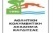  Α.Κ.Α. ΚΑΡΔΙΤΣΑΣ Α.Κ.Α. ΚΑΡΔΙΤΣΑΣ Α.Κ.Α. ΚΑΡΔΙΤΣΑΣ Α.Κ.Α. ΚΑΡΔΙΤΣΑΣ«ΓΑΛΑΓΑΛΕΙΑ»«ΓΑΛΑΓΑΛΕΙΑ»«ΓΑΛΑΓΑΛΕΙΑ»«ΓΑΛΑΓΑΛΕΙΑ»«ΓΑΛΑΓΑΛΕΙΑ»ΑΓΩΝΕΣ ΠΡΟΑΓΩΝΙΣΤΙΚΩΝ ΚΑΤΗΓΟΡΙΩΝΑΓΩΝΕΣ ΠΡΟΑΓΩΝΙΣΤΙΚΩΝ ΚΑΤΗΓΟΡΙΩΝΑΓΩΝΕΣ ΠΡΟΑΓΩΝΙΣΤΙΚΩΝ ΚΑΤΗΓΟΡΙΩΝΑΓΩΝΕΣ ΠΡΟΑΓΩΝΙΣΤΙΚΩΝ ΚΑΤΗΓΟΡΙΩΝΑΓΩΝΕΣ ΠΡΟΑΓΩΝΙΣΤΙΚΩΝ ΚΑΤΗΓΟΡΙΩΝΡΕΚΟΡ ΑΓΩΝΩΝΡΕΚΟΡ ΑΓΩΝΩΝΡΕΚΟΡ ΑΓΩΝΩΝΡΕΚΟΡ ΑΓΩΝΩΝΡΕΚΟΡ ΑΓΩΝΩΝ2004-20232004-20232004-20232004-20232004-2023ΑΓΟΡΙΑ 12 ΕΤΩΝΑΓΟΡΙΑ 12 ΕΤΩΝΑΓΟΡΙΑ 12 ΕΤΩΝΑΓΟΡΙΑ 12 ΕΤΩΝΑΓΟΡΙΑ 12 ΕΤΩΝ50μ.ΕλεύθεροΜΑΝΤΕΣ ΑΝΔΡΕΑΣΑ.Κ.Α.ΚΑΡΔΙΤΣΑΣ29.348/4/23100μ.ΕλεύθεροΜΑΝΤΕΣ ΑΝΔΡΕΑΣΑ.Κ.Α.ΚΑΡΔΙΤΣΑΣ1:05.309/4/23200μ.ΕλεύθεροΒΟΓΙΑΤΖΑΚΗΣ ΔΗΜΗΤΡΙΟΣΟ.Υ.Κ.ΒΟΛΟΥ2:22.774/12/04400μ.ΕλεύθεροΛΑΘΟΥΡΑΣ ΓΕΩΡΓΙΟΣΝ.Ο.ΒΟΛΟΥ ΑΡΓΟΝΑΥΤΕΣ5:06.9916/3/19800μ.ΕλεύθεροΚΟΥΤΟΥΞΙΑΔΗΣ ΣΠΥΡΙΔΩΝΓ.Σ.ΠΕΡΙΣΤΕΡΙΟΥ10:22.226/12/0950μ.ΎπτιοΚΑΤΣΙΚΗΣ ΑΛΕΞΑΝΔΡΟΣΝΗΡΕΑΣ ΚΑΡΔΙΤΣΑΣ33.409/4/23100μ.ΎπτιοΚΑΤΣΙΚΗΣ ΑΛΕΞΑΝΔΡΟΣΝΗΡΕΑΣ ΚΑΡΔΙΤΣΑΣ1:13.118/4/23200μ.ΎπτιοΛΙΑΡΟΣ ΓΕΩΡΓΙΟΣΝ.Ο.ΒΟΛΟΥ ΑΡΓΟΝΑΥΤΕΣ2:36.938/4/2350μ.ΠεταλούδαΛΙΑΡΟΣ ΓΕΩΡΓΙΟΣΝ.Ο.ΒΟΛΟΥ ΑΡΓΟΝΑΥΤΕΣ33.298/4/23100μ.ΠεταλούδαΚΑΪΣΑΡΛΗΣ ΙΩΑΝΝΗΣΟ.Ε.Α.Ν.Α.ΒΟΛΟΥ1:14.801/12/0750μ.ΠρόσθιοΤΖΙΒΕΝΗΣ ΚΩΝΣΤΑΝΤΙΝΟΣΚ.Ο.ΚΑΡΔΙΤΣΑΣ37.873/12/05100μ.ΠρόσθιοΜΟΥΖΑΣ ΝΙΚΟΛΑΟΣΓ.Σ.ΠΕΡΙΣΤΕΡΙΟΥ1:21.965/12/09200μ.ΠρόσθιοΜΟΥΖΑΣ ΝΙΚΟΛΑΟΣΓ.Σ.ΠΕΡΙΣΤΕΡΙΟΥ2:58.316/12/09200μ.Μ.Α.ΚΑΤΣΙΚΗΣ ΑΛΕΞΑΝΔΡΟΣΝΗΡΕΑΣ ΚΑΡΔΙΤΣΑΣ2:37.438/4/23400μ.Μ.Α.ΘΕΜΕΛΗΣ ΠΑΝΑΓΙΩΤΗΣΝΗΡΕΑΣ ΚΑΡΔΙΤΣΑΣ6:08.239/4/23ΚΟΡΙΤΣΙΑ 12 ΕΤΩΝΚΟΡΙΤΣΙΑ 12 ΕΤΩΝΚΟΡΙΤΣΙΑ 12 ΕΤΩΝΚΟΡΙΤΣΙΑ 12 ΕΤΩΝΚΟΡΙΤΣΙΑ 12 ΕΤΩΝ50μ.ΕλεύθεροΒΑΣΙΛΟΠΟΥΛΟΥ ΒΑΣΙΛΙΚΗΝΙΚΗ ΒΟΛΟΥ30.3113/12/14100μ.ΕλεύθεροΤΣΙΑΝΑΒΑ ΚΩΝΣΤΑΝΤΙΝΑΝΗΡΕΑΣ ΚΑΡΔΙΤΣΑΣ1:09.459/4/23200μ.ΕλεύθεροΜΕΝΤΕΚΙΔΗ ΑΝΑΣΤΑΣΙΑΝΙΚΗ ΒΟΛΟΥ2:29.5214/12/13400μ.ΕλεύθεροΧΑΡΜΠΑ ΧΡΙΣΤΙΝΑΚ.Ο.ΚΑΡΔΙΤΣΑΣ5:13.0413/12/14800μ.ΕλεύθεροΧΑΡΜΠΑ ΧΡΙΣΤΙΝΑΚ.Ο.ΚΑΡΔΙΤΣΑΣ11:00.5714/12/1450μ.ΎπτιοΤΣΙΑΠΕΡΑ ΧΡΙΣΤΙΑΝΑΑ.Σ.ΚΑΡΔΙΤΣΑΣ ΟΛΥΜΠΙΑΚΟΣ35.6620/12/15100μ.ΎπτιοΧΑΤΖΗ ΙΟΚΑΣΤΗΝ.Ο.ΛΑΡΙΣΑΣ1:18.983/2/18200μ.ΎπτιοΛΙΑΚΟΥ ΚΛΕΙΩΑ.Ε.ΤΡΙΚΑΛΩΝ2:50.0514/12/1450μ.ΠεταλούδαΓΟΥΡΓΙΩΤΗ ΑΙΚΑΤΕΡΙΝΗΠΡΩΤΕΑΣ ΛΑΜΙΑΣ34.1814/12/13100μ.ΠεταλούδαΠΑΡΙΣΣΗ ΧΑΡΙΚΛΕΙΑ-ΧΡΙΣΤΙΝΑΝΙΚΗ ΒΟΛΟΥ1:20.2314/12/1350μ.ΠρόσθιοΝΤΙΚΑ ΣΠΥΡΙΔΟΥΛΑΑ.Κ.Α.ΚΑΡΔΙΤΣΑΣ38.809/4/23100μ.ΠρόσθιοΝΤΙΚΑ ΣΠΥΡΙΔΟΥΛΑΑ.Κ.Α.ΚΑΡΔΙΤΣΑΣ1:25.918/4/23200μ.ΠρόσθιοΔΕΜΙΚΕΛΗ ΑΓΓΕΛΙΚΗ-ΕΙΡΗΝΗΑ.Σ.ΚΑΡΔΙΤΣΑΣ ΟΛΥΜΠΙΑΚΟΣ3:00.8111/2/17200μ.Μ.Α.ΒΑΣΙΛΟΠΟΥΛΟΥ ΒΑΣΙΛΙΚΗΝΙΚΗ ΒΟΛΟΥ2:47.4914/12/14400μ.Μ.Α.ΣΑΚΕΛΛΑΡΙΟΥ ΑΡΕΤΗΑ.Κ.Α.ΚΑΡΔΙΤΣΑΣ6:04.359/4/23ΑΓΟΡΙΑ 11 ΕΤΩΝΑΓΟΡΙΑ 11 ΕΤΩΝΑΓΟΡΙΑ 11 ΕΤΩΝΑΓΟΡΙΑ 11 ΕΤΩΝΑΓΟΡΙΑ 11 ΕΤΩΝ50μ.ΕλεύθεροΧΟΛΕΒΑΣ ΝΙΚΟΛΑΟΣΝ.Ο.ΙΤΕΑΣ32.0716/3/19100μ.ΕλεύθεροΚΑΪΚΗΣ ΕΥΑΓΓΕΛΟΣΑ.Ε.ΤΡΙΚΑΛΩΝ1:12.456/12/09200μ.ΕλεύθεροΛΙΒΟΓΙΑΝΝΗΣ ΚΩΝΣΤΑΝΤΙΝΟΣ-ΣΤΥΛΙΑΝΟΣΟ.Ε.Α.Ν.Α.ΒΟΛΟΥ2:31.3110/12/11400μ.ΕλεύθεροΛΙΒΟΓΙΑΝΝΗΣ ΚΩΝΣΤΑΝΤΙΝΟΣ-ΣΤΥΛΙΑΝΟΣΟ.Ε.Α.Ν.Α.ΒΟΛΟΥ5:12.2210/12/1150μ.ΎπτιοΜΠΟΥΝΤΟΥΡΟΥΔΗΣ ΣΩΤΗΡΙΟΣΑ.Σ.Ε.ΤΡΙΚΑΛΩΝ34.971/12/07100μ.ΎπτιοΜΠΟΥΝΤΟΥΡΟΥΔΗΣ ΣΩΤΗΡΙΟΣΑ.Σ.Ε.ΤΡΙΚΑΛΩΝ1:14.381/12/07200μ.ΎπτιοΜΠΟΥΝΤΟΥΡΟΥΔΗΣ ΣΩΤΗΡΙΟΣΑ.Σ.Ε.ΤΡΙΚΑΛΩΝ2:39.562/12/0750μ.ΠεταλούδαΜΑΝΤΕΣ ΑΝΔΡΕΑΣΝΗΡΕΑΣ ΚΑΡΔΙΤΣΑΣ34.1516/4/22100μ.ΠεταλούδαΜΑΝΤΕΣ ΑΝΔΡΕΑΣΝΗΡΕΑΣ ΚΑΡΔΙΤΣΑΣ1:18.1716/4/2250μ.ΠρόσθιοΚΑΠΑΡΤΖΙΑΝΗΣ ΒΑΣΙΛΕΙΟΣΑ.Σ.Ε.ΤΡΙΚΑΛΩΝ41.2515/12/12100μ.ΠρόσθιοΤΣΙΩΤΑΣ ΓΕΩΡΓΙΟΣ-ΛΟΥΚΑΣΝ.Ο.ΛΑΡΙΣΑΣ1:29.158/4/23200μ.ΠρόσθιοΣΤΑΜΟΣ ΑΠΟΣΤΟΛΟΣΟ.Ε.Α.Ν.Α.ΒΟΛΟΥ3:11.4614/12/13200μ.Μ.Α.ΒΑΣΙΛΑΚΟΣ ΘΩΜΑΣ-ΡΑΦΑΗΛΑ.Κ.Α.ΚΑΡΔΙΤΣΑΣ2:56.5512/12/10ΚΟΡΙΤΣΙΑ 11 ΕΤΩΝΚΟΡΙΤΣΙΑ 11 ΕΤΩΝΚΟΡΙΤΣΙΑ 11 ΕΤΩΝΚΟΡΙΤΣΙΑ 11 ΕΤΩΝΚΟΡΙΤΣΙΑ 11 ΕΤΩΝ50μ.ΕλεύθεροΠΛΙΑΣΣΑ ΜΑΡΙΑΝΗΡΕΑΣ ΚΑΡΔΙΤΣΑΣ32.5416/3/19100μ.ΕλεύθεροΒΑΣΙΛΟΠΟΥΛΟΥ ΒΑΣΙΛΙΚΗΝ.Ο.ΛΑΡΙΣΑΣ1:09.0015/12/13200μ.ΕλεύθεροΒΑΣΙΛΟΠΟΥΛΟΥ ΒΑΣΙΛΙΚΗΝ.Ο.ΛΑΡΙΣΑΣ2:33.7414/12/13400μ.ΕλεύθεροΤΣΙΑΝΑΒΑ ΚΩΝΣΤΑΝΤΙΝΑΝΗΡΕΑΣ ΚΑΡΔΙΤΣΑΣ5:22.8116/4/2250μ.ΎπτιοΦΙΛΙΠΠΟΥ ΕΛΕΝΗΑ.Ε.ΤΡΙΚΑΛΩΝ37.6520/12/15100μ.ΎπτιοΒΑΣΙΛΟΠΟΥΛΟΥ ΒΑΣΙΛΙΚΗΝ.Ο.ΛΑΡΙΣΑΣ1:18.8414/12/13200μ.ΎπτιοΕΥΑΓΓΕΛΟΠΟΥΛΟΥ ΕΛΕΝΗΟ.Ε.Α.Ν.Α.ΒΟΛΟΥ2:54.122/12/0750μ.ΠεταλούδαΜΠΑΡΟΥΤΑ ΕΥΘΥΜΙΑΝΗΡΕΑΣ ΚΑΡΔΙΤΣΑΣ36.748/4/23100μ.ΠεταλούδαΖΑΡΚΑΔΟΥΛΑ ΑΡΤΕΜΙΣΑ.Κ.Α.ΚΑΡΔΙΤΣΑΣ1:24.5511/12/1050μ.ΠρόσθιοΣΚΡΕΤΑ ΑΝΤΩΝΙΑΝΗΡΕΑΣ ΚΑΡΔΙΤΣΑΣ41.8616/3/19100μ.ΠρόσθιοΣΚΡΕΤΑ ΑΝΤΩΝΙΑΝΗΡΕΑΣ ΚΑΡΔΙΤΣΑΣ1:30.6216/3/19200μ.ΠρόσθιοΑΓΡΙΓΙΑΝΝΗ ΜΑΡΙΑΟ.Ε.Α.Ν.Α.ΒΟΛΟΥ3:16.944/12/05200μ.Μ.Α.ΖΑΡΚΑΔΟΥΛΑ ΑΡΤΕΜΙΣΑ.Κ.Α.ΚΑΡΔΙΤΣΑΣ2:52.7212/12/10ΑΓΟΡΙΑ 10 ΕΤΩΝΑΓΟΡΙΑ 10 ΕΤΩΝΑΓΟΡΙΑ 10 ΕΤΩΝΑΓΟΡΙΑ 10 ΕΤΩΝΑΓΟΡΙΑ 10 ΕΤΩΝ50μ.ΕλεύθεροΜΠΟΥΝΤΟΥΡΟΥΔΗΣ ΣΩΤΗΡΙΟΣΑ.Σ.Ε.ΤΡΙΚΑΛΩΝ33.682/12/06100μ.ΕλεύθεροΑΝΤΩΝΙΟΥ ΧΡΗΣΤΟΣΝΗΡΕΑΣ ΚΑΡΔΙΤΣΑΣ1:15.2517/4/22200μ.ΕλεύθεροΛΙΒΟΓΙΑΝΝΗΣ ΚΩΝΣΤΑΝΤΙΝΟΣ-ΣΤΥΛΙΑΝΟΣΟ.Ε.Α.Ν.Α.ΒΟΛΟΥ2:44.2811/12/1050μ.ΎπτιοΜΠΟΥΝΤΟΥΡΟΥΔΗΣ ΣΩΤΗΡΙΟΣΑ.Σ.Ε.ΤΡΙΚΑΛΩΝ36.632/12/06100μ.ΎπτιοΣΙΟΥΜΟΥΡΕΚΗΣ ΚΩΝΣΤΑΝΤΙΝΟΣΝΙΚΗ ΒΟΛΟΥ1:26.8413/12/1450μ.ΠεταλούδαΑΝΤΩΝΙΟΥ ΧΡΗΣΤΟΣΝΗΡΕΑΣ ΚΑΡΔΙΤΣΑΣ35.9816/4/2250μ.ΠρόσθιοΠΑΠΑΣΤΑΘΗΣ ΓΕΩΡΓΙΟΣΚ.Ο.ΚΑΡΔΙΤΣΑΣ44.2613/12/14100μ.ΠρόσθιοΜΠΕΚΟΣ ΔΗΜΗΤΡΙΟΣΚ.Ο.ΚΑΡΔΙΤΣΑΣ1:35.8016/3/19200μ.Μ.Α.ΑΝΤΩΝΙΟΥ ΧΡΗΣΤΟΣΝΗΡΕΑΣ ΚΑΡΔΙΤΣΑΣ3:05.7316/4/22ΚΟΡΙΤΣΙΑ 10 ΕΤΩΝΚΟΡΙΤΣΙΑ 10 ΕΤΩΝΚΟΡΙΤΣΙΑ 10 ΕΤΩΝΚΟΡΙΤΣΙΑ 10 ΕΤΩΝΚΟΡΙΤΣΙΑ 10 ΕΤΩΝ50μ.ΕλεύθεροΤΣΑΟΥΣΙ ΔΑΝΑΗΛΑΡΙΣΑΪΚΟΣ ΤΙΤΑΝΕΣ33.8016/3/19100μ.ΕλεύθεροΤΣΑΟΥΣΙ ΔΑΝΑΗΛΑΡΙΣΑΪΚΟΣ ΤΙΤΑΝΕΣ1:15.9416/3/19200μ.ΕλεύθεροΤΖΑΝΑΚΟΥΛΗ ΚΛΕΟΝΙΚΗΝ.Ο.ΛΑΡΙΣΑΣ2:45.4116/3/1950μ.ΎπτιοΚΑΡΑΪΣΚΟΥ ΑΓΟΡΙΤΣΑ-ΜΑΡΓΑΡΙΤΑΝΙΚΗ ΒΟΛΟΥ39.4716/3/19100μ.ΎπτιοΑΛΕΞΑΝΔΡΗ ΑΝΝΑ-ΜΑΡΙΑΟ.Υ.Κ.ΒΟΛΟΥ1:25.412/12/0650μ.ΠεταλούδαΓΡΟΖΙΔΟΥ ΔΕΣΠΟΙΝΑΝ.Ο.ΛΑΡΙΣΑΣ39.5311/2/1750μ.ΠρόσθιοΛΙΑΚΟΥ ΖΩΗΛΑΡΙΣΑΪΚΟΣ ΤΙΤΑΝΕΣ44.2316/3/19100μ.ΠρόσθιοΝΙΣΤΑ ΧΡΙΣΤΙΝΑΑ.Κ.Ο.ΤΡΙΚΑΛΩΝ1:37.073/12/05200μ.Μ.Α.ΑΛΕΞΑΝΔΡΗ ΒΑΣΙΛΙΚΗΟ.Υ.Κ.ΒΟΛΟΥ2:58.662/12/06ΑΓΟΡΙΑ 9 ΕΤΩΝΑΓΟΡΙΑ 9 ΕΤΩΝΑΓΟΡΙΑ 9 ΕΤΩΝΑΓΟΡΙΑ 9 ΕΤΩΝΑΓΟΡΙΑ 9 ΕΤΩΝ50μ.ΕλεύθεροΜΠΟΜΠΟΤΗΣ ΜΙΧΑΗΛΑ.Κ.Α.ΚΑΡΔΙΤΣΑΣ35.613/2/18100μ.ΕλεύθεροΚΟΥΦΟΔΗΜΟΣ ΔΗΜΗΤΡΙΟΣΝ.Ο.ΛΑΡΙΣΑΣ1:26.0916/3/1950μ.ΎπτιοΓΕΡΟΒΑΪΟΣ ΓΕΩΡΓΙΟΣΑ.Ε.ΤΡΙΚΑΛΩΝ40.7615/12/1350μ.ΠεταλούδαΜΠΟΜΠΟΤΗΣ ΜΙΧΑΗΛΑ.Κ.Α.ΚΑΡΔΙΤΣΑΣ39.553/2/1850μ.ΠρόσθιοΜΠΕΚΟΣ ΔΗΜΗΤΡΙΟΣΑ.Κ.Ο.ΤΡΙΚΑΛΩΝ46.723/2/18ΚΟΡΙΤΣΙΑ 9 ΕΤΩΝΚΟΡΙΤΣΙΑ 9 ΕΤΩΝΚΟΡΙΤΣΙΑ 9 ΕΤΩΝΚΟΡΙΤΣΙΑ 9 ΕΤΩΝΚΟΡΙΤΣΙΑ 9 ΕΤΩΝ50μ.ΕλεύθεροΤΣΑΟΥΣΙ ΔΑΝΑΗΛΑΡΙΣΑΪΚΟΣ ΤΙΤΑΝΕΣ38.263/2/18100μ.ΕλεύθεροΤΣΑΟΥΣΙ ΔΑΝΑΗΛΑΡΙΣΑΪΚΟΣ ΤΙΤΑΝΕΣ1:28.973/2/1850μ.ΎπτιοΤΣΑΠΡΑΖΗ ΕΙΡΗΝΗ-ΑΓΟΡΙΤΣΑΑ.Κ.Α.ΚΑΡΔΙΤΣΑΣ43.0315/12/1250μ.ΠεταλούδαΝΙΖΑΜΗ ΙΟΥΛΙΑΝΙΚΗ ΒΟΛΟΥ44.8516/3/1950μ.ΠρόσθιοΛΙΑΚΟΥ ΖΩΗΛΑΡΙΣΑΪΚΟΣ ΤΙΤΑΝΕΣ47.253/2/18